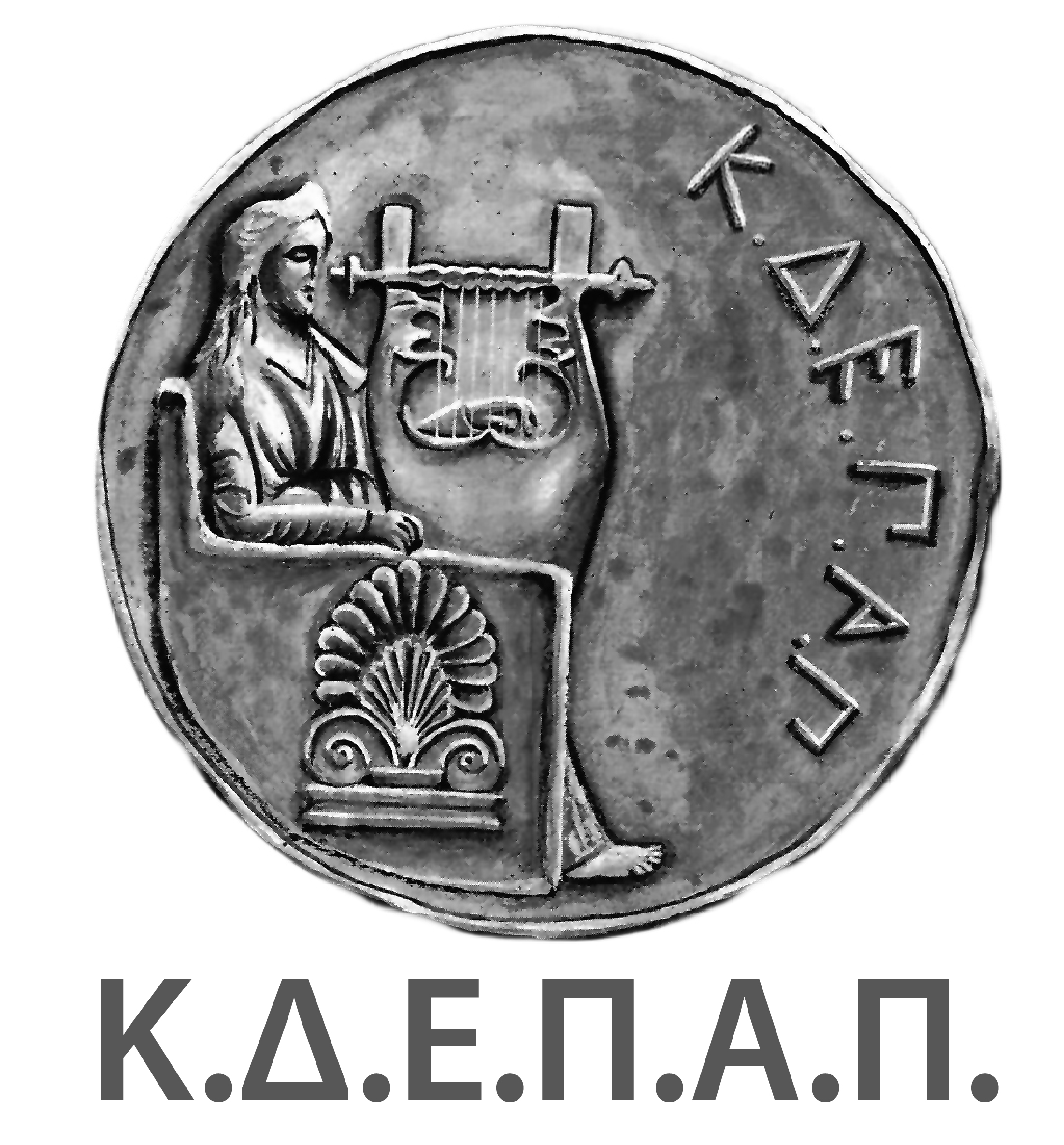 ΚΟΙΝΩΦΕΛΗΣ ΔΗΜΟΤΙΚΗ ΕΠΙΧΕΙΡΗΣΗ ΠΟΛΙΤΙΣΤΙΚΗΣ ΑΝΑΠΤΥΞΗΣ ΠΑΡΟΥ			                                                                Πάρος   03/03/2020								          Αριθμ. Πρωτ.: 907ΠΕΡΙΛΗΨΗ ΑΝΑΚΟΙΝΩΣΗΣ υπ' αριθμ. ΣΟΧ 2 / 2020
Για την πρόσληψη εποχικού προσωπικού με σύμβαση εργασίας ιδιωτικού δικαίου ορισμένου χρόνου κατά το άρθρο 21 του Ν. 2190/1994, όπως ισχύει  (για όσο υφίσταται άμεσος κίνδυνος δημόσιας υγείας από τη διασπορά του κορωνοϊού COVID-19, η έλλειψη του οποίου βεβαιώνεται με απόφαση του Υπουργού Υγείας, και πάντως όχι πέραν της 30ης Ιουνίου 2020)Η ΚΟΙΝΩΦΕΛΗΣ ΔΗΜΟΤΙΚΗ ΕΠΙΧΕΙΡΗΣΗ ΠΟΛΙΤΙΣΤΙΚΗΣ ΑΝΑΠΤΥΞΗΣ ΠΑΡΟΥ (Κ.Δ.Ε.Π.Α.Π.) ΑνακοινώνειΤην πρόσληψη, με σύμβαση εργασίας ιδιωτικού δικαίου ορισμένου χρόνου, ενός (1) ατόμου για την κάλυψη εποχικών ή παροδικών αναγκών της Κοινωφελούς  Δημοτικής Επιχείρησης Πολιτιστικής Ανάπτυξης Πάρου (Κ.Δ.Ε.Π.Α.Π.), που εδρεύει στο Δήμο Πάρου Ν. Κυκλάδων και συγκεκριμένα του εξής, ανά υπηρεσία, έδρα, ειδικότητα και διάρκεια σύμβασης, αριθμού ατόμων (βλ. ΠΙΝΑΚΑ Α), με τα αντίστοιχα απαιτούμενα (τυπικά και τυχόν πρόσθετα) προσόντα (βλ. ΠΙΝΑΚΑ Β):     Οι υποψήφιοι πρέπει να είναι ηλικίας από 18 έως 65 ετών.       ΕΜΠΕΙΡΙΑΒΑΘΜΟΛΟΓΟΥΜΕΝΗ ΕΜΠΕΙΡΙΑ ΥΠΟΨΗΦΙΩΝ ΚΑΤΗΓΟΡΙΑΣ ΥΕ    Οι τρόποι υπολογισμού της εμπειρίας περιγράφονται αναλυτικά στο «Παράρτημα ανακοινώσεων Συμβάσεων εργασίας Ορισμένου Χρόνου (ΣΟΧ)» (βλ. ΚΕΦΑΛΑΙΟ I., ενότητα Ε., υποενότητα «ΤΡΟΠΟΙ ΥΠΟΛΟΓΙΣΜΟΥ ΕΜΠΕΙΡΙΑΣ»).  ΑΠΑΡΑΙΤΗΤΑ ΔΙΚΑΙΟΛΟΓΗΤΙΚΑΟι υποψήφιοι για την απόδειξη των ΑΠΑΙΤΟΥΜΕΝΩΝ ΠΡΟΣΟΝΤΩΝ (βλ. ΠΙΝΑΚΑ Β), των λοιπών ιδιοτήτων τους και της εμπειρίας τους οφείλουν  να υποβάλουν  ηλεκτρονικά στη διεύθυνση ηλεκτρονικού ταχυδρομείου (kdepap@paros.gr) ή και (κατ΄ εξαίρεση) ταχυδρομικά με συστημένη επιστολή όλα τα  απαιτούμενα από την παρούσα ανακοίνωση και το «Παράρτημα ανακοινώσεων Συμβάσεων εργασίας Ορισμένου Χρόνου (ΣΟΧ)» δικαιολογητικά, σύμφωνα με τα οριζόμενα στην ενότητα «ΠΡΟΣΚΟΜΙΣΗ ΤΙΤΛΩΝ, ΠΙΣΤΟΠΟΙΗΤΙΚΩΝ ΚΑΙ ΒΕΒΑΙΩΣΕΩΝ» του Κεφαλαίου ΙΙ του  ανωτέρω Παραρτήματος.ΕΠΙΣΗΜΑΝΣΕΙΣ: Σε περίπτωση που δεν καθίσταται δυνατή η αναζήτηση απαιτούμενων δικαιολογητικών είτε με ηλεκτρονικό είτε με άλλο τρόπο, ο υποψήφιος δύναται να υποβάλει υπεύθυνη δήλωση του ν. 1599/1986 (Α΄75), σύμφωνα με την οποία εφόσον προκύψει προσληπτέος, θα προσκομίσει αυτά σε χρόνο μεταγενέστερο και πάντως άμεσα μετά τη λήξη των έκτακτων μέτρων λόγω του κορωνοϊού COVID-19.Η αίτηση συμμετοχής και η σχετική τυχόν υπεύθυνη δήλωση του ν. 1599/1986 (Α΄75) που θα υποβληθούν με ηλεκτρονικό ταχυδρομείο πρέπει απαραιτήτως να εμφανίζονται υπογεγραμμένες, με φυσική υπογραφή. Ανυπόγραφες αιτήσεις ή υπεύθυνες δηλώσεις δεν γίνονται δεκτές.ΠΡΟΣΟΧΗ:    • Πιστοποιητικά και βεβαιώσεις της αλλοδαπής, που απαιτούνται από την Ανακοίνωση,   πρέπει απαραιτήτως να συνοδεύονται από επίσημη μετάφρασή τους στην ελληνική γλώσσα και να έχουν επικυρωθεί, σύμφωνα με τα οριζόμενα στο «Παράρτημα Ανακοινώσεων Συμβάσεων Εργασίας Ορισμένου Χρόνου (ΣΟΧ)»με σήμανση έκδοσης «02.12.2019» και ειδικότερα στην τελευταία ενότητα του Κεφαλαίου ΙΙ με τίτλο «ΠΡΟΣΚΟΜΙΣΗ ΤΙΤΛΩΝ, ΠΙΣΤΟΠΟΙΗΤΙΚΩΝ ΚΑΙ ΒΕΒΑΙΩΣΕΩΝ».       • Τα πιστοποιητικά της Ανώτατης Συνομοσπονδίας Πολυτέκνων Ελλάδας (Α.Σ.Π.Ε.), για όσους υποψήφιους επικαλούνται Πολυτεκνική ιδιότητα υποβάλλονται υποχρεωτικά είτε σε ευκρινή φωτοαντίγραφα από αντίγραφα, τα οποία έχουν επικυρωθεί από δικηγόρο,  είτε σε πρωτότυπα.        •   Για την απόδειξη της αναπηρίας του ίδιου ή συγγενικού προσώπου πρέπει να υποβάλλονται τα δικαιολογητικά που προβλέπονται στην υπ’ αριθμ. Πρωτ. ΔΙΠΑΑΔ/Φ.ΕΠ.1/570/οικ.3824/3.2.2017απόφαση της Υπουργού Διοικητικής Ανασυγκρότησης (ΦΕΚ 272/6.2.2017/τ.Β΄) (στοιχεία 17 και 18 του Κεφαλαίου ΙΙ του Παραρτήματος ΣΟΧ με σήμανση έκδοσης  «02.12.2019»).    •  Κατά τα λοιπά ισχύουν τα οριζόμενα στο «Παράρτημα Ανακοινώσεων Συμβάσεων Εργασίας Ορισμένου Χρόνου (ΣΟΧ)» με σήμανση έκδοσης «02.12.2019».Δημοσίευση της ανακοίνωσης Περίληψη της παρούσας ανακοίνωσης, η οποία πρέπει να περιέχει υποχρεωτικά τα όρια ηλικίας και όλα τα στοιχεία του άρθρου 21 παρ. 8 του Ν. 2190/1994 (όπως ισχύει), να δημοσιευθεί σε δύο (2) ημερήσιες ή εβδομαδιαίες τοπικές εφημερίδες του νομού Κυκλάδων, εφόσον εκδίδονται. Σε περίπτωση που εκδίδεται μία εφημερίδα (ημερήσια ή εβδομαδιαία) η δημοσίευση θα γίνει στην εφημερίδα αυτή δύο (2) φορές.Ανάρτηση ολόκληρης της ανακοίνωσης μαζί με το «Παράρτημα ανακοινώσεων Συμβάσεων εργασίας Ορισμένου Χρόνου (ΣΟΧ)» με σήμανση έκδοσης «02.12.2019» να γίνει στο κατάστημα της υπηρεσίας μας, στα παραρτήματα αυτής, στο χώρο των ανακοινώσεων του δημοτικού καταστήματος του Δήμου Πάρου, στον οποίο εδρεύει η υπηρεσία και στο δικτυακό τόπο αυτού (www.paros.gr). Θα συνταχθεί και σχετικό πρακτικό ανάρτησης στο φορέα (σύμφωνα με το άρθρο 21 παρ. 9 του Ν. 2190/1994 όπως ισχύει), το οποίο θα αποσταλεί αυθημερόν στο ΑΣΕΠ είτε στο e-mail: sox @asep.gr είτε στο fax: 210 6467728 ή 213 1319188.Υποβολή αιτήσεων συμμετοχήςΟι ενδιαφερόμενοι καλούνται να συμπληρώσουν την αίτηση με κωδικό εντυπο ασεπ ΣΟΧ.6 και να την υποβάλουν, είτε ηλεκτρονικά στη διεύθυνση  ηλεκτρονικού ταχυδρομείου (kdepap@paros.gr), είτε κατ΄ εξαίρεση ταχυδρομικά με συστημένη επιστολή, στα γραφεία της υπηρεσίας μας στην ακόλουθη διεύθυνση: Κοινωφελής Δημοτική Επιχείρηση Πολιτιστικής Ανάπτυξης Πάρου (Κ.Δ.Ε.Π.Α.Π.), Δημαρχείο Πάρου, Τ.Κ. 84400, Παροικία Πάρου, απευθύνοντάς την στο Τμήμα Προσωπικού, υπόψη κας  Νεκταρίας Βιώνη   (τηλ. επικοινωνίας: 2284360126).Το εμπρόθεσμο των αιτήσεων κρίνεται με βάση την ημερομηνία που φέρει το ηλεκτρονικό ταχυδρομείο και στην περίπτωση αποστολής των αιτήσεων ταχυδρομικώς το εμπρόθεσμο των αιτήσεων κρίνεται με βάση την ημερομηνία που φέρει ο φάκελος αποστολής, ο οποίος μετά την αποσφράγισή του επισυνάπτεται στην αίτηση των υποψηφίων.Η αίτηση συμμετοχής και η σχετική τυχόν υπεύθυνη δήλωση του ν. 1599/1986 (Α΄75) που θα υποβληθούν με ηλεκτρονικό ταχυδρομείο πρέπει απαραιτήτως να εμφανίζονται υπογεγραμμένες, με φυσική υπογραφή. Ανυπόγραφες αιτήσεις ή υπεύθυνες δηλώσεις δεν γίνονται δεκτές. Η προθεσμία υποβολής των αιτήσεων είναι δέκα (10) ημέρες (υπολογιζόμενες ημερολογιακά) και αρχίζει από την επόμενη ημέρα της τελευταίας δημοσίευσης της παρούσας σε τοπικές εφημερίδες ή της ανάρτησής της στο κατάστημα της υπηρεσίας μας, στα παραρτήματα αυτής, στο χώρο των ανακοινώσεων του δημοτικού καταστήματος του Δήμου Πάρου, στον οποίο εδρεύει η υπηρεσία και στο δικτυακό τόπο αυτού (www.paros.gr), εφόσον η ανάρτηση είναι τυχόν μεταγενέστερη της δημοσίευσης στις εφημερίδες. Η ανωτέρω προθεσμία λήγει με την παρέλευση ολόκληρης της τελευταίας ημέρας και  εάν αυτή είναι, κατά νόμο, εξαιρετέα (δημόσια αργία) ή μη εργάσιμη,  τότε η λήξη της προθεσμίας μετατίθεται την επόμενη εργάσιμη ημέρα. Οι υποψήφιοι μπορούν να αναζητήσουν τα έντυπα των αιτήσεων: α) στο δικτυακό τόπο του ΑΣΕΠ (www.asep.gr) και συγκεκριμένα ακολουθώντας από την κεντρική σελίδα τη διαδρομή: Πολίτες  Έντυπα – Διαδικασίες  Διαγωνισμών Φορέων  Ορ. Χρόνου ΣΟΧ β) στα κατά τόπους Κέντρα Εξυπηρέτησης Πολιτών (ΚΕΠ) αλλά και στην ηλεκτρονική τους διεύθυνση (www.kep.gov.gr), απ' όπου μέσω της διαδρομής: Σύνδεσμοι  Ανεξάρτητες και άλλες αρχές  ΑΣΕΠ θα οδηγηθούν στην κεντρική σελίδα του δικτυακού τόπου του ΑΣΕΠ και από εκεί θα έχουν πρόσβαση στα έντυπα μέσω της διαδρομής: Πολίτες  Έντυπα – Διαδικασίες  Διαγωνισμών Φορέων  Ορ. Χρόνου ΣΟΧ. Προτάσσονται των λοιπών υποψηφίων που ανήκουν στον ίδιο πίνακα προσόντων, ανεξάρτητα από το σύνολο των μονάδων που συγκεντρώνουν, οι μόνιμοι κάτοικοι του δήμου Πάρου, (άρθρο ένατο, παρ.28 του ν. 4057/2012).Ανάρτηση πινάκων και υποβολή ενστάσεωνΜετά την κατάρτιση των πινάκων, η υπηρεσία μας θα αναρτήσει, το αργότερο μέσα σε είκοσι (20) ημέρες από τη λήξη της προθεσμίας υποβολής των αιτήσεων συμμετοχής, τους πίνακες κατάταξης των υποψηφίων στα καταστήματα της υπηρεσίας μας, και στο δικτυακό τόπο του Δήμου Πάρου (www.paros.gr) τους οποίους πρέπει να αποστείλει άμεσα για έλεγχο στο ΑΣΕΠ, ενώ θα συνταχθεί και σχετικό πρακτικό ανάρτησης (σύμφωνα με το άρθρο 21 παρ. 11 του Ν. 2190/1994 όπως ισχύει) το οποίο θα υπογραφεί από δύο (2) υπαλλήλους της υπηρεσίας. Το πρακτικό αυτό θα αποσταλεί αυθημερόν στο ΑΣΕΠ είτε στο e-mail: sox@asep.gr είτε στο fax: 210 6467728 ή 213 1319188.Κατά των πινάκων αυτών, επιτρέπεται στους ενδιαφερόμενους η άσκηση ένστασης, μέσα σε αποκλειστική προθεσμία δέκα (10) ημερών (υπολογιζόμενες ημερολογιακά), η οποία αρχίζει από την επόμενη ημέρα της ανάρτησής τους. Η ένσταση υποβάλλεται αποκλειστικά με ηλεκτρονικό τρόπο στο ΑΣΕΠ στη διεύθυνση ηλεκτρονικού ταχυδρομείου (prosl.enstasi@asep.gr) και, για να εξεταστεί, πρέπει να συνοδεύεται από αποδεικτικό καταβολής παραβόλου είκοσι ευρώ (20 €), που έχει εκδοθεί είτε μέσω της εφαρμογής του ηλεκτρονικού παραβόλου (e-παράβολο), βλ. λογότυπο «ΗΛΕΚΤΡΟΝΙΚΟ ΠΑΡΑΒΟΛΟ» στον διαδικτυακό τόπο του ΑΣΕΠ (www.asep.gr), είτε από Δημόσια Οικονομική Υπηρεσία (Δ.Ο.Υ.).  Ο υποψήφιος πρέπει να αναγράψει τον κωδικό/αριθμό του παραβόλου στην ένσταση και να καταβάλει το αντίτιμο του ηλεκτρονικού παραβόλου μέχρι τη λήξη προθεσμίας υποβολής των ενστάσεων. Σε περίπτωση που η υποβληθείσα ένσταση γίνει δεκτή, το καταβληθέν ποσό επιστρέφεται στον ενιστάμενο.                                                                  Ο  Πρόεδρος του Δ.Σ. της Κ.Δ.Ε.Π.Α.Π.                                                                   Δημήτριος ΑντιπαριώτηςΠΙΝΑΚΑΣ Α: ΘΕΣΕΙΣ ΕΠΟΧΙΚΟΥ ΠΡΟΣΩΠΙΚΟΥ ΠΙΝΑΚΑΣ Α: ΘΕΣΕΙΣ ΕΠΟΧΙΚΟΥ ΠΡΟΣΩΠΙΚΟΥ ΠΙΝΑΚΑΣ Α: ΘΕΣΕΙΣ ΕΠΟΧΙΚΟΥ ΠΡΟΣΩΠΙΚΟΥ ΠΙΝΑΚΑΣ Α: ΘΕΣΕΙΣ ΕΠΟΧΙΚΟΥ ΠΡΟΣΩΠΙΚΟΥ ΠΙΝΑΚΑΣ Α: ΘΕΣΕΙΣ ΕΠΟΧΙΚΟΥ ΠΡΟΣΩΠΙΚΟΥ ΠΙΝΑΚΑΣ Α: ΘΕΣΕΙΣ ΕΠΟΧΙΚΟΥ ΠΡΟΣΩΠΙΚΟΥ ΚωδικόςθέσηςΥπηρεσίαΈδρα υπηρεσίαςΕιδικότηταΔιάρκεια σύμβασηςΑριθμόςατόμων101Κοινωφελής   Δημοτική Επιχείρηση Πολιτιστικής Ανάπτυξης Πάρου (Κ.Δ.Ε.Π.Α.Π.)Δήμος Πάρου (Ν. Κυκλάδων) ΥΕ  Καθαριστών/στριών7 μήνες1ΠΙΝΑΚΑΣ Β: ΑΠΑΙΤΟΥΜΕΝΑ ΠΡΟΣΟΝΤΑ ΠΙΝΑΚΑΣ Β: ΑΠΑΙΤΟΥΜΕΝΑ ΠΡΟΣΟΝΤΑ Κωδικός θέσηςΤίτλος σπουδών και λοιπά απαιτούμενα (τυπικά & τυχόν πρόσθετα) προσόντα101Δεν απαιτούνται ειδικά τυπικά προσόντα (άρθρο 5 παρ. 2 του Ν. 2527/1997).Ως βαθμολογούμενη εμπειρία της κατηγορίας υποχρεωτικής εκπαίδευσης (ΥΕ) λαμβάνεται υπόψη η απασχόληση σε οποιαδήποτε καθήκοντα. Ως βαθμολογούμενη εμπειρία της κατηγορίας υποχρεωτικής εκπαίδευσης (ΥΕ) λαμβάνεται υπόψη η απασχόληση σε οποιαδήποτε καθήκοντα. ΚΩΔΙΚΟΣ ΘΕΣΕΩΝ ΕΜΠΕΙΡΙΑ ΚΑΙ ΤΡΟΠΟΣ ΑΠΟΔΕΙΞΗΣ101Για την απόδειξη της εμπειρίας αυτής βλ. δικαιολογητικά περίπτωση Γ ή Ειδικές περιπτώσεις απόδειξης εμπειρίας του Παραρτήματος ανακοινώσεων Συμβάσεων εργασίας Ορισμένου Χρόνου (ΣΟΧ) - ΚΕΦΑΛΑΙΟ IΙ., στοιχείο 16. Πιστοποιητικά απόδειξης εμπειρίας.